Cenu lapa smago auto mazgātuvei   SIA „K 422” Rīga Maskavas Ielā  422.  AUTOMAŠĪNAS TIPS                                             CENA            IEKŠPUSE1.                                             17.00               10.00
2.                                       25.00               10.00        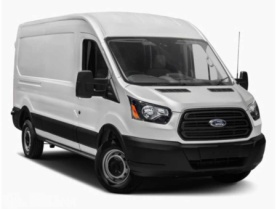 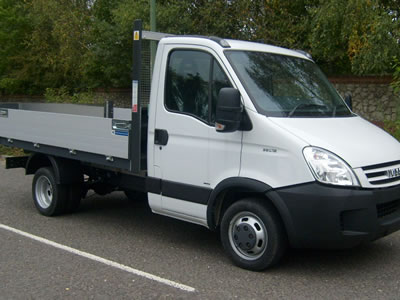 3.	        25.00               20.00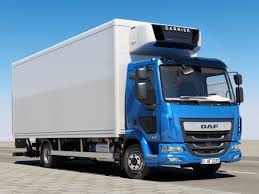 4.                                     36.00                17.00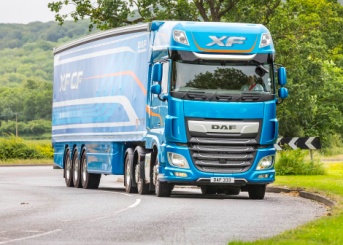 5.                                       43.00                 30.00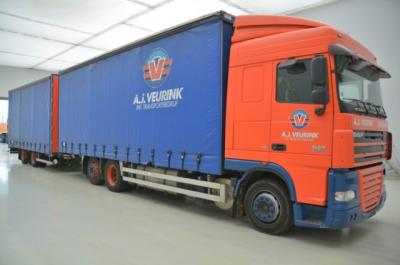  6.                                        25.00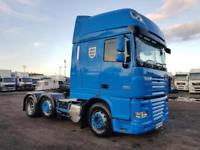 7.                                       25.00                     17.00     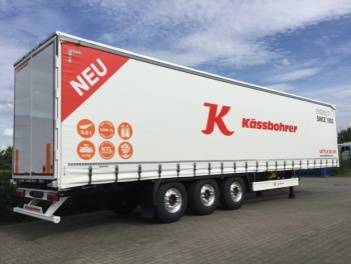  8.                                        16.00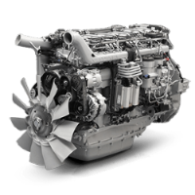 9.                     30.00 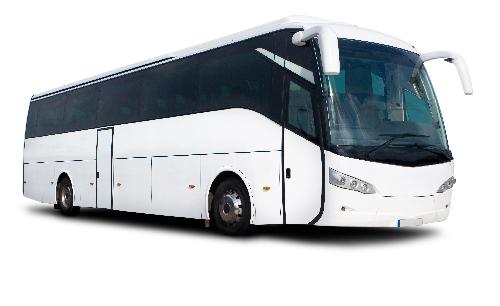 10.                       40.00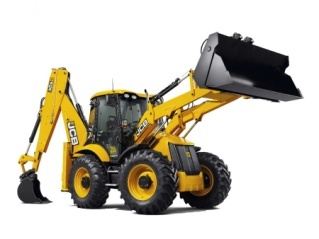 11.                        50.00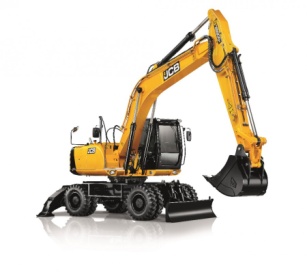 12.                        43.00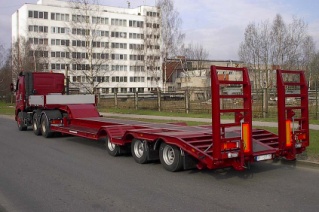 13.                       43.00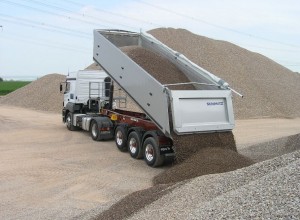 14.                  40.00 mazā 20.00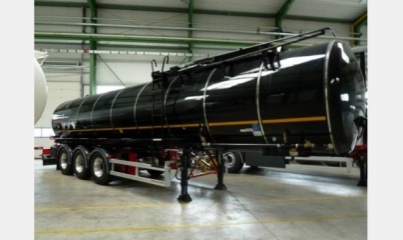 15.Automašīnas augstspiediena mazgašana no apakšas   10.00Baļķu vedējus neapkalpojam.Visas cenas ir uzrādītas ar pvn.  16.10.2018.      Valdes loceklis Māris Reimanis. Tel 20279011